Gegevens aanvragerVoornaam: 	Naam: Adres: Telefoon/gsm (overdag bereikbaar): E-mail: Rekeningnummer (IBAN): BE   Gegevens rekeninghouder (indien verschillend van de aanvrager): De aanvrager is: Eigenaar Huurder/vruchtgebruikerOmschrijving van de werken Adres (indien verschillend van het adres van de aanvrager): Totaal aantal meter dat geplaatst wordt: Bij te voegen dossierstukkenDe aanvraag is enkel geldig indien dit aanvraagformulier vergezeld wordt van: een kopie van de facturen of betalingsbewijzen van de dakgootroosters foto(‘s) van de plaatsing waarop het gebouw duidelijk herkenbaar isEnkel bij te voegen indien de aanvrager niet de eigenaar is of indien er meerdere eigenaars zijn
 schriftelijk akkoord van de eigenaarAandachtspunten - Onvolledige dossiers (ontbreken van de bij te voegen dossierstukken, aanvraagformulier niet volledig ingevuld) komen niet in aanmerking voor de subsidie. Ondertekening Ondergetekende verklaart kennis genomen te hebben van het subsidiereglement voor het plaatsen van dakgootroosters. Ondergetekende verklaart in eer en geweten dat de aanvraag correct is ingevuld. datum									handtekening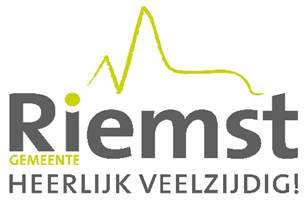 AanvraagformulierPlaatsen van dakgootroostersGR-besluit 13/02/2023